Информация по результатам публичных обсужденийпо проекту планировки и проект межевания территории улица Уральская г.п. Таёжный  В целях обсуждения, проекта планировки и проект межевания территории улица Уральская г.п. Таёжный, с непосредственным участием  жителей городского поселения Таёжный, соблюдения прав граждан на благоприятные условия жизнедеятельности в соответствии с  постановлением главы городского поселения Таёжный от 06.08.2019 № 6 «О назначении публичных обсуждений  по проекту планировки и проект межевания территории улица Уральская г.п. Таёжный» проведены публичные обсуждения.Информация о проведении публичных обсуждений была размещена в газете «Вестник Таёжного» от 06.08.2019 № 066, на официальном сайте городского поселения Таёжный, а также на доске объявлений в здании администрации г.п. Таёжный.Публичные обсуждения проводились один месяц с 06.08.2019 по 06.09.2019.29.08.2019 в 17-00 часов в МБУ «КСК «Содружество» состоялись публичные обсуждения по обсуждению проекта планировки и проект межевания территории улица Уральская г.п. Таёжный.	В качестве участников публичных обсуждений зарегистрировано 7 человек.	В ходе публичных обсуждений по проекту планировки и проекту межевания территории улица Уральская г.п. Таёжный.	Замечания по проекту планировки и проекту межевания территории улица Уральская г.п. Таёжный  не поступали.	Публичные обсуждения по проекту планировки и проект межевания территории улица Уральская г.п. Таёжный считать состоявшимися.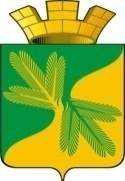 МУНИЦИПАЛЬНОЕ СРЕДСТВО МАССОВОЙ ИНФОРМАЦИИ ОРГАНОВ МЕСТНОГО САМОУПРАВЛЕНИЯГОРОДСКОГО ПОСЕЛЕНИЯ ТАЁЖНЫЙОФИЦИАЛЬНО:ОФИЦИАЛЬНЫМ ОПУБЛИКОВАНИЕМ МУНИЦИПАЛЬНЫХ ПРАВОВЫХ АКТОВ ЯВЛЯЕТСЯ ИХ ОПУБЛИКОВАНИЕ В ГАЗЕТЕ  «ВЕСТНИК ТАЁЖНОГО СТАТЬЯ 35 ПУНКТ 3 УСТАВА ГОРОДСКОГОПОСЕЛЕНИЯ ТАЁЖНЫЙ